〔様式5〕申込日：平成　　年 　月　　日一般財団法人 海外産業人材育成協会東京研修センター　宛(FAX:03-3882-3817)E-mail： 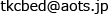 書類送付依頼書平成30年8月7日付で一般競争入札公告のありました「東京研修センター個室用ベッド、マットレス調達に関わる一般競争入札」に参加希望のため、実施要綱及び仕様書等関係書類を下記の通り請求致します。尚、本件に関する書類については、本競争手続以外の目的で使用しません。また、第3者に漏洩しません。依頼者　以　上会社名部署名ふりがな担当者氏名連絡先住所〒TEL：FAX：E-Mail：